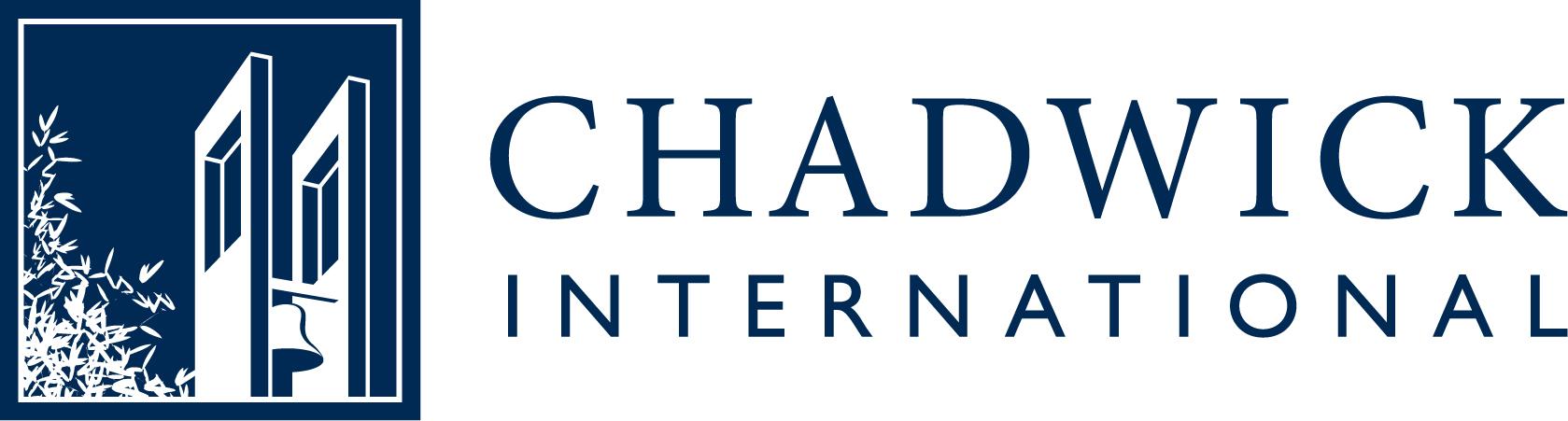 College Guidance QuestionnaireFor Parents of Rising SeniorsPlease fill out and return by August 1, 2022Student’s Name:   	Parent’s Name:     Instructions: Admission officers at colleges and universities want the counselor recommendation letter to address things that they don’t see on a transcript or score report.  They want to learn about things like integrity, maturity, wisdom, involvement in the school community, and concern for others.  They specifically want examples of when students have demonstrated these traits. As many colleges/universities are waiving standardized testing requirements, these things will be increasingly important.   In order for us to include this information and write the best possible recommendation letter, we need your help.  No one knows your child as well as you.  Please take your time and provide as much information as possible to these questions.  There are only four (4) required responses (#’s 1-4) and one optional responses (#5).Looking back at your child through the years, list one or two things about your child of which you are most proud (could be qualities/characteristics such as his/her integrity, character, compassion); then provide anecdotes that illustrate these characteristics.Does your child have interests, talents, hobbies, or experiences you might see at home or in the community that may not have surfaced at school? (ie camps, travel, scouting, research, etc).Are there any circumstances that have affected your child's academic performance or development that warrant explaining (i.e., a documented learning disability, family illness or death, multiple moves, COVID affecting your child positively or negatively)?  If so, how did he/she grow/react/change because of these?Explain your child's role within your family. If you were writing the letter of recommendation for your son/daughter, what would you like included in the letter? Is there anything else you would like the College Advisor to know? If you are able to respond in English, please do so.  If not, please have your son/daughter translate the responses and send them to the sd-collegecounseling@chadwickschool.org by August 1, 2022.  This is your chance to help us craft the best possible recommendation letter to send to colleges.  Thank you for your assistance with this matter.칼리지 가디언스 질문지 예비 12학년 학생들의 학부모님을 위한 2022 년 8월 1일까지 제출해 주시기 바랍니다.​​학생 이름: 	학부모님 성함: 지침: 대학의 입학사정관들은 성적표와 점수에서 볼 수 없는 것들을 카운셀러 추천서에 기술하기를 원합니다. 입학사정관들은 진실성, 성숙함, 현명함, 학교 공동체 참여도 그리고 타인에 대한 배려에 관한 것들을 알기 원합니다. 입학사정관들은 특히 학생들이 이러한 특성을 입증하는 예시들을 원합니다. 많은 대학 / 대학교들이 표준화 된 시험 요건을 포기하는 해에 이러한 것들이 점점 더 중요해질 것입니다.저희가 이러한 정보를 포함하고 가장 좋은 추천서 작성하기 위해서 학부모님의 도움이 필요합니다. 학부모님께서 자녀에 관해 가장 잘 알고 계십니다. 부디 시간을 내셔서 아래의 질문들에 가능한 많은 정보를 제공해 주시기 바랍니다. 필수 응답 질문들은 1~4번까지이며 5번은 선택적 응답 질문입니다.1.  되돌아 보았을 때, 자녀가 가장 자랑스러웠던 일 (자녀의 진실성, 성격, 타인에 대한 배려와 같은 자녀의 자질 또는 특성) 한 두가지와 이러한 자녀의 성격을 설명하는 일화를 적어 주시기 바랍니다.2.  학교에서는 표면화되지 않을 수 있으나 가정이나 커뮤니티에서는 볼 수 있는 자녀의 관심, 재능, 취미 또는 경험들이 있습니까? (캠프, 여행, 스카우트, 리서치 등)3. 자녀의 학업 성적이나 발달에 영향을 미칠 수 있는 설명이 요구되는 어떤 환경들이 있습니까 (즉, 기록된 학습장애, 가족의 질병이나 사망, 잦은 이동 등의 기록, 코로나가 자녀에게 미친 긍정적 또는 부정적 영향)? 만약 있다면, 이러한 요인으로 인해 자녀의 성장/ 반응/ 변화가 있었을까요? 4. 가족 구성원 내에서의 자녀의 역할에 대해 설명해 주시기 바랍니다. 만약 학부모님께서 자녀의 추천서를 쓰신다면 어떠한 내용을 추천서에 포함 하시고 싶으십니까?5. 칼리지 어드바이저가 알아야할 다른 것들이 더 있습니까?학부모님께서 질문지의 답변을 영문 작성이 가능하시면 영어로 작성하여 보내주기 바랍니다. 만약 영문 작성이 가능하지 않으시면, 자녀가 학부모님의 한글 답변을 영어로 번역하여 College Counseling 사무실(sd-collegecounseling@chadwickschool.org )로 2022년 8월 1일까지 이메일을 보내주시기 바랍니다. 이번 설문은 대학교에 보낼 가장 좋은 추천서를 저희가 작성할 수 있도록 학부모님께서 도움을 줄 수 있는 기회입니다. 도움을 주셔서 감사합니다.